Bezirksschützenverband Elbe-Weser-Mündung e.V.      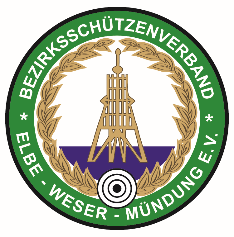 Jugendleitung                                     Jugendsportleiterin                                                                                             Melanie Wilshusen                                                                                                                                      Klenkendorf 19a     27442 Gnarrenburg                                                                                                                                   E-Mail: melanie.wilshusen@t-online.de                                                                                                                                  Tel:  04764 338    /     04764 225637___________________________________________________________________________________________________An die Vereinsjugendleiter in den Vereinendes Bezirks Elbe-Weser-Mündung,dem Jugendausschuss und derBezirksgeschäftsstelle zur KenntnisnahmeAusschreibung Bezirksjugendpokal 2020 1.	TeilnahmeberechtigungJeder Verein kann beliebig viele Nachwuchsmannschaften melden. Eine Mannschaft besteht aus drei Schützen und zwar einen aus der Schülerklasse und zwei aus der Jugend- oder Juniorenklasse. (Es gelten die Wettkampfklassen des Sportjahres 2020) Schützen der Juniorenklasse müssen sich vor Beginn der Wettbewerbe festlegen ob sie in dem Nachwuchswettbewerb oder in der offenen Klasse starten möchten (siehe Ausschreibung Bezirkspokal).Nur vollständig angetretene Mannschaften werden gewertet!2 	Anschlagsart - Waffenart - SchusszahlStehend Freihand - Luftgewehr oder Luftpistole - Schülerklasse 20 andere 40 Schuss3 	Startgeld - ScheibenDas Startgeld für jede Mannschaft beträgt 6,00 € und wird über dem Bezirk abgerechnet. Die Scheiben werden gestellt, für Munition muss jeder selber sorgen.4 	Wettkampfbedingungen Der Termine und Ort wird nach Zurücksendung der Anmeldungen festgelegt.Die Mannschaften schießen im KO System.Die Mannschaftspaarungen werden ausgelost. Die drei Sieger aus diesen Vorrunden nehmen am Endkampf teil und ermitteln den Pokalsieger 2020.Austragungszeitraum von Januar bis März 20205          Aufsicht und Auswertung. Stellt der gastgebende Verein6 	MeldeschlussDer Meldeschluss an die Bezirksjugendleiterin ist am 27. Dezember 2019.7 	AuszeichnungDie Endkampfteilnehmer erhalten Geldpreise 2/3 der Einnahmen. Die Sieger erhalten zusätzlich für ein Jahr den Wanderpokal8	SiegerehrungDer genaue Termin wir rechtzeitig bekannt gegeben.Verlosung: 	Unter allen teilnehmenden Mannschaften am Bezirkspokal, im Nachwuchsbereich und der offenen Klasse wird auf der Bezirksdelegiertenversammlung ein Gutschein verlost.Ein Vertreter des Vereins muss anwesend sein!Ich hoffe auf eine große Anzahl von Teilnehmern damit dieser Wettbewerb recht interessant und spannend wird.Mit sportlichen Grüßen                                        Melanie WilshusenBez. JugendsportleiterinP.S. Änderung Vorbehalten- - ✄- - - - - - - - - - - - - - - - - - - - - - - - - - - - - -Anmeldung zum Bezirksjugendpokal 2020Hiermit melde ich (Anzahl)            LG              LP Mannschaft/en zum Bezirksjugendpokal an.Verein: 				Ansprechpartner im VereinName:___________________________________	Tel.:_______________________		Straße/ Nr.:_______________________________          Fax:			PLZ./ Ort:________________________________          Unterschrift:				E-Mail:												Anmeldung bitte bis zum 27.12.2019 an die Bezirksjugendleiterin Melanie Wilshu